Publicado en Benalmádena el 22/06/2020 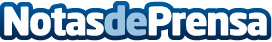 ¿Qué es exactamente el Business Intelligence? Consultiza, consultora malagueña lo aclaraEl Business Intelligence es la habilidad que permite transformar los datos en información, y la información en conocimiento, de forma que se pueda optimizar el proceso de toma de decisiones en las empresasDatos de contacto:Consultiza952565469Nota de prensa publicada en: https://www.notasdeprensa.es/que-es-exactamente-el-business-intelligence Categorias: Telecomunicaciones Programación Hardware Software Consultoría http://www.notasdeprensa.es